					Křížovka				    Něco z botanikyVnější stavba listu: čepel (často s viditelnou žilnatinou) a…Pokud z jedné uzliny vyrůstá více než 2 lístky, označuje se toto postavení listů na stonku jako… Seskupení rostlinných buněk se specializací na určité životní funkce se nazývá…List, z jehož řapíku vyrůstá více čepelí, se nazývá… Rostlina, které má pouze jednopohlavné samčí či jednopohlavné samičí květy, se nazývá… Proces, při němž je oboupohlavný květ, přizpůsoben k tomu, aby mohl být opylován jeho pestík pylovými zrny z jeho tyčinek, se nazývá…  Rostlina, která má květenství uzpůsobené k tomu, aby z jejích květů mohl být přenesen pyl na jiné její květy, se označuje jako… (přídavné jméno) Vnější stavba samčího pohlavního orgánu květu, tzn. stavba tyčinky: prašník a …Tento typ kořenové soustavy mají dvouděložné rostliny…Typ vrcholičnatého květenství, má ho např. pomněnka hajní, pomněnka lesní či kostival hlíznatýVzor tohoto květenství: 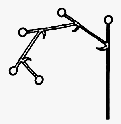 Pletivo pod svrchní pokožkou v listu, v němž probíhá fotosyntéza, jelikož obsahuje chlorofyl, se nazývá…Typ dutého stonku s nápadně ztloustlými kolénky bývá označován jako…Z více pestíků jednoho květu vzniká namísto pravého plodu…      (např. růže šípková)Uveď název semenného plodu, který se často přidává do zvěřin, používá se k výrobě vybraných alkoholických nápojů. Najdeme ho na nahosemenné rostlině s modrozelenými, velice ostrými jehlicemi.Napiš rodový název liliovité rostliny, jež se vegetativně rozmnožuje pomocí svých stroužků a je svým zjevem dosti podobná cibuli kuchyňskéSemenné šupiny neboli plodolisty šištice i šišky obepínají středovou část šišky, uveď označení této části.Dvouděložná, dvoudomá rostlina, kvete časně zjara, jejíž jednopohlavné květy jsou často uspořádané do jehněd, samčím jehnědám se lidově říká kočičky, plodem této dřeviny bývají tobolky s ochmýřenými semeny.Tento typ plodu mívají čeleď dvouděložných rostlin miříkovitých a některé druhy javoru.Popis stavby rostliny patřící do čeledi lipnicovitých: Část, která podepírá klásek neboli složené květenství (druhé květenství klas nebo lata), se nazývá… Popis čeledi stavby rostliny patřící lipnicovitých:  Touto částí rostliny je zakončena pleva nebo častěji plucha.Vaječné obaly se po oplození změní na obaly semene neboli…(doplň jiný výrazpro sousloví „obaly semene“)Tajenka: Poloha listů na stonku, jež vyrůstají po dvojicích, které jsou na sebe střídavě kolmé a půdorys vždy těchto dvou dvojic tvoří kříž, se označuje jako…Křížovka		Něco z botaniky-ŘEŠENÍ1.)2.)3.)4.)5.)6.)7.)8.)9.)10.)11.)12.)13.)14.)15.)16.)17.)18.)19.)20.)21.)1.)ŘAPÍK2.)PŘESLENITÉ3.)PLETIVO4.)SLOŽENÝ5.)DVOUDOMÁ6.)SAMOOPYLENÍ7.)SAMOSPRAŠNÁ8.)NITKA9.)ROZVĚTVENÁ10.)VIJAN11.)ASIMILAČNÍ12.)STÉBLO13.)SOUPLODÍ14.)JALOVČINKA15.)ČESNEK16.)VŘETENO17.)VRBA18.)DVOUNAŽKA19.)PLEVA20.)OSINA21.)OSEMENÍ